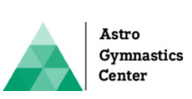 Birthday Party Waiver FormStudent InformationParticipant’s Name_________________________________________________Sex_____Age_____DOB_________Participant’s Name _________________________________________________Sex_____Age_____DOB_________ Participant’s Name _________________________________________________Sex_____Age_____DOB_________Does your child have any medical conditions or allergies?____________________________________________________________________________________________________________________________________________________________________Name of child(ren)’s health insurance: ______________________________________________________________________________________Home Address__________________________________________________________________________ Home Phone_______________________Parent’s/Guardian’s Name_____________________________ Cell Phone___________________________Email_________________________________________________Emergency contact: Name____________________________ Phone Number________________________RELEASE AND WAIVER OF LIABILITY, ASSUMPTION OF RISK, AND INDEMNITY AGREEMENT (“AGREEMENT”)In consideration of participating in Astro Gymnastics Center, LLC Program(s), including but not limited to sports activity, class, competition, team, non-gymnastics activities such as dance, cheerleading and playground activities (hereinafter referred to as the “Activity”), I, and if I am not yet 18 years old, my parents or legal guardians, agree to be bound as follows (the terms “I”, “me” and “my” in this release refer to both the participant and his/her parents or legal guardians):(1) Acknowledgment and Assumption of Risks.I understand that the Activity involves risks of serious bodily injury, including permanent disability, paralysis and death, which may be caused by my own actions or inactions, those of others participating in the Activity, the conditions in which the Activity takes place, or the negligence of the “Released Parties” named below, or other causes. I further understand that there may be other risks either  not  known  to  me  or  not  readily  foreseeable  at  this  time.  I  fully  accept  and  assume  all  such  risks  and  all  responsibility  for  losses,  cost  and damages that may result from the Activity. I hereby give my approval of and the consent to my participation in the Activity. I assume all risks and hazards incidental to the Activity.(2) Representation of Ability to Participate. I understand the nature of this Activity and I represent that I am qualified, in good health, and in proper physical condition to participate in the Activity. Should I ever believe that any of the above representations have become untrue, or if I should ever believe that the Activity is not safe or is no longer safe for me, I assume the responsibility to immediately discontinue participation in the Activity.(3) Release. I  hereby  release,  acquit,  covenant  not  to  sue  Astro  Gymnastics  Center,  LLC,  its  owners,  officers,  administrators,  employees, agents, volunteers, sponsors, advertisers, coaches and supervisors, and the owners or lessors of any facilities within which the Activity is conducted, their representative agents and employees and all other persons providing facilities or assisting in the conduct of the Activity (collectively the “Released Parties”) of and from any and all actions, causes of action, claims, demands, liability, losses or damages of whatever name or nature, including but not limited to those arising from or in any way related to the negligence of any of the Released Parties, that arise out of or are connected in any way to my participation in the Activity (collectively the “Released Claims”).(4) Indemnification.I will defend, indemnify and hold harmless the Released Parties from (that is,to reimburse and be responsible for) any loss or damage, including but notlimited to costs and reasonable attorney’s fees (including the cost of any claim I might make or that might be made on my behalf that is released in this document), arising out of or connected in any way with any of the Released Claims.I have read the Policies and Procedures for parents, spectators and participants in the Activity and agree to abide by all rules and conditions set forth therein and to accept the judgment of the program officials in this regard.I HAVE READ AND UNDERSTOOD THIS ACKNOWLEDGMENT AND ASSUMPTION OF RISKS, REPRESENTATION OF ABILITY TO PARTICIPATE, RELEASE AND  INDEMNIFICATION.I  UNDERSTAND  THAT  BY  SIGNING  THIS  DOCUMENT,  I  AM  GIVING  UP SUBSTANTIAL  RIGHTS. I  AM  EXECUTING  THIS DOCUMENT VOLUNTARILY AND WITH FULL KNOWLEDGE OF ITS SIGNIFICANCE.________________________________              _____________________________    ________Printed name of Parent/Legal Guardian                Signature of Parent/Legal Guardian          DateAstro Gymnastics Center, LLC                    1880 Princeton Ave, Lawrenceville, NJ,08648astrogymnasticscenter.com